Администрация Богородского муниципального района Нижегородской областиМуниципальное автономное общеобразовательное учреждение                                                                             «Школа №5 «Перспектива»                                                                                                      ПРИКАЗг. Богородск«03» ноября 2020г.                                                                                                        №95Об организации образовательной деятельности в условиях предупреждения распространения новой коронавирусной инфекции (COVID-19)Во исполнение Указа Губернатора Нижегородской области от 13 марта 2020 года № 27 (в редакции от 2 ноября 2020 года) (далее Указ Губернатора Нижегородской области № 27), приказа министерства образования, науки и молодежной политики Нижегородской области от 02.11.2020 № 316-01-63- 1787/20 «Об организации образовательной деятельности в условиях предупреждения распространения новой коронавирусной инфекции (COV1D19)», приказа Управления образования администрации Богородского муниципального района Нижегородской области «Об организации образовательной деятельности в условиях предупреждения распространения новой коронавирусной инфекции (COVID-19)» от 03.11.2020 №573, с целью обеспечения санитарно-эпидемиологического благополучия обучающихся, педагогических работников ОУ и предупреждения распространения новой коронавирусной инфекции (СОVID-19) на территории Нижегородской области,ПРИКАЗЫВАЮ:Обеспечить реализацию для обучающихся 6-8 классов программ основного общего образования, программ внеурочной деятельности и дополнительных общеобразовательных общеразвивающих программ с применением электронного обучения и дистанционных образовательных технологий с 5 ноября 2020 года до особого распоряжения.Классным руководителям 6-8 классов довести информацию о начале образовательной деятельности с 5 ноября 2020 года до особого распоряжения с применением электронного обучения и дистанционных образовательных технологий до родителей/законных представителей обучающихся.Назначить ответственными:Маркова А.А., заместителя директора за внесение изменений в расписание учебных занятий 6-8 классов с учетом применения электронного обучения и дистанционных образовательных технологий, учитывая требования и рекомендации СанПиН 2.4.2.2821-10, за осуществление контроля за деятельностью педагогических работников в системе АИСПряженцову М.Е. заместителя директора за организацию и ведение образовательной деятельности в 6-8 классах с применением электронного обучения и дистанционных образовательных технологий педагогическими работниками. Справку-контроля, мониторинг активности педагогических работников/обучающихся по итогам учебного дня предоставлять ежедневно до 15.00 с 05.11.2020г. и до особого распоряжения Дубовского Е.С., инженера программиста за техническое сопровождение образовательного процесса, функционирование школьной платформы MOODLE Антипову Е.А. педагога организатора за реализацию внеурочной деятельности и реализацию дополнительных общеобразовательных общеразвивающих программ в 6-8 классах с применением электронного обучения и дистанционных образовательных технологий. Справку-контроля, мониторинг активности педагогических работников/обучающихся по недели предоставлять по пятницам до 15.00 с 05.11.2020г. и до особого распоряженияПедагогическим работникам 6-8 классов обучающихся с применением электронного обучения и дистанционных образовательных технологий: 4.1. с целью недопущения фактов переутомления обучающихся ОУ предусмотреть ведение уроков в двух режимах – онлайн, используя платформу zoom, и офлайн, используя школьную платформу MOODLE, и др.образовательные платформы, как вспомогательный инструмент построения урока.4.2. неукоснительно соблюдать требования, установленные пунктом 5.1 Указа Губернатора Нижегородской области № 27.4.3. с целью недопущения фактов переутомления обучающихся не допускать длительность онлайн-урока в 6-8 классах более 30 мин., оставшееся время (15 мин.) отвести на проведение индивидуальных консультаций по предмету. Утвердить прилагаемое расписание учебных занятий для обучающихся 6-8 классов (Приложение 1), расписание факультативных занятий, ОДО (приложение 3) Утвердить прилагаемое расписание начала и окончания учебных занятий, перемен (Приложение 5)Утвердить прилагаемое Положение о реализации образовательных программ с применением электронного обучения и дистанционных образовательных технологий в МАОУ «Школа № 5» (Приложение 2)Всем сотрудникам ОУ обеспечить строгое выполнение требований СанПиН от 30 июня 2020 года № 16 при реализации в общеобразовательных организациях для обучающихся 1 - 5 классов основных общеобразовательных программ начального общего и основного общего образования, программ внеурочной деятельности и дополнительных общеобразовательных общеразвивающих программ в очной форме.Утвердить прилагаемый график проведения термометрии и входа в школу обучающихся 1-5 классов. (Приложение 4)Закрепить за каждым классом учебный кабинет для проведения учебной деятельности и перемен. С целью минимизации контактов обучающихся и педагогических работников организовать проведение перемен и динамических пауз в закрепленных за классом кабинете.Классным руководителям 1-5 классов обеспечить своевременное проветривание и обработку воздуха помещений имеющимися рециркуляторами.Классным руководителям 6-8 классов:организовать проведение единого классного часа с периодичностью 1 раз в неделю по четвергам с применением электронного обучения и дистанционных образовательных технологий в МАОУ «Школа № 5» провести с родителями/законными представителями разъяснительную работу по правилам работы в сети интернет, образовательных платформах, регламенте взаимодействия – учитель-ученик –родитель, используя электронные почты педагогов предметников.Антиповой Е.А., ответственной за ведение сайта ОУ разместить информацию на официальном сайте в сети Интернет об организации образовательной деятельности в условиях предупреждения распространения новой коронавирусной инфекции (COVID-19) с 5 ноября 2020 года до особого распоряжения.ПряженцовойМ.Е. провести разъяснительную работу с всеми участниками образовательных отношений об особенностях организации образовательной деятельности во 2 четверти 2020-2021 учебного года в срок до 05.11.2020г.Контроль за исполнением настоящего приказа оставляю за собой.Директор                                                                                 И.А.БаныкинаПриложение 1Расписание уроков дистанционного обучения для обучающихся 6а классаОнлайн занятия на платформе ZOOMОфлайн занятия на школьной системе MOODLE http://sdo.bg-school5.ru/ Расписание уроков дистанционного обучения для обучающихся 6 Б классаОнлайн занятия на платформе ZOOMОфлайн занятия на школьной системе MOODLE http://sdo.bg-school5.ru/ Расписание уроков дистанционного обучения для обучающихся 6 В классаОнлайн занятия на платформе ZOOMОфлайн занятия на школьной системе MOODLE http://sdo.bg-school5.ru/ Расписание уроков дистанционного обучения дляобучающихся 7А классаОнлайн занятия на платформе ZOOMОфлайн занятия на школьной системе MOODLE http://sdo.bg-school5.ru/ Расписание уроков дистанционного обучения для обучающихся 7Б классаОнлайн занятия на платформе ZOOMОфлайн занятия на школьной системе MOODLE http://sdo.bg-school5.ru/ Расписание уроков дистанционного обучения для обучающихся 8А классаОнлайн занятия на платформе ZOOMОфлайн занятия на школьной системе MOODLE http://sdo.bg-school5.ru/ Расписание уроков дистанционного обучения для обучающихся 8Б классаОнлайн занятия на платформе ZOOMОфлайн занятия на школьной системе MOODLE http://sdo.bg-school5.ru/ Приложение 2ПОЛОЖЕНИЕо реализации образовательных программ с применением электронного обучения и дистанционных образовательных технологий в МАОУ «Школа № 5»1. Общие положения1.1.  Положение разработано на основании:  Федерального закона от 29.12.2012 №273-ФЗ (ред. от 31.12.2014) «Об образовании в Российской Федерации» (ст. 13, ст. 16);  Приказа Министерства образования и науки Российской Федерации от 23 августа 2017 г. N 816 «Об утверждении Порядка применения организациями, осуществляющими образовательную деятельность, электронного обучения, дистанционных образовательных технологий при реализации образовательных программ»;  Письма Роспотребнадзора от 23.10.2017 № 01/14380-17-32 «Об электронном обучении, дистанционных образовательных технологиях при реализации основных образовательных программ и/или дополнительных образовательных программ»;  Устава школы и других законодательных и правовых актов, регламентирующих образовательную деятельность. 1.2. В настоящем Положении используются следующие понятия: Электронное обучение (ЭО) - организация образовательной деятельности с применением содержащейся в базах данных и используемой при реализации образовательных программ информации и обеспечивающих ее обработку информационных технологий, технических средств, а также информационно-телекоммуникационных сетей, обеспечивающих передачу по линиям связи указанной информации, взаимодействие обучающихся и педагогических работников. Дистанционные образовательные технологии (ДОТ) - образовательные технологии, реализуемые в основном с применением информационных и телекоммуникационных технологий при опосредованном (на расстоянии) или не полностью опосредованном взаимодействии обучающегося и педагогического работника. Формы ДОТ: e-mail; дистанционные уроки, конкурсы, олимпиады; дистанционное обучение с использованием сети Интернет; видеоконференции; оn-line тестирование; видеоуроки; обучение по индивидуальному учебному плану на дому с дистанционной поддержкой; вебинары; skype-общение; облачные сервисы и т.д. 1.3. Основной целью реализации обучения с использованием дистанционных образовательных технологий в МАОУ «Школа № 5» является предоставление возможности получения доступного, качественного и эффективного образования всем категориям обучающихся независимо от места их проживания, возраста, состояния здоровья и социального положения с учетом индивидуальных образовательных потребностей и на основе персонализации учебного процесса. 1.4. Обучение с использованием дистанционных образовательных технологий – одна из форм организации учебного процесса, которая направлена на решение следующих задач:предоставление равного доступа к полноценному образованию разным категориям обучающихся в соответствии с их способностями, индивидуальными склонностями и потребностями; обеспечение обучающимся возможности выстраивания индивидуальной образовательной траектории;формирование способности к самостоятельной познавательной деятельности обучающихся; развитие профильного образования в рамках образовательного учреждения на основе использования информационных технологий как комплекса социально-педагогических преобразований;создание условий для получения общего полного образования детям с ограниченными возможностями здоровья; использование ресурсов сети Интернет для оптимизации учебного процесса; вовлечение обучающихся в единое информационно-образовательное пространство.2.  Организация обучения с использованием дистанционных образовательных технологий2.1. Использование технологий дистанционного обучения повышает доступность образования, позволяет более широко и полно удовлетворять образовательные запросы граждан. Для обучающихся с ограниченными возможностями использование дистанционных технологий улучшает не только условия обучения, но и качество жизни в целом. Образовательный процесс, реализуемый в дистанционной форме, предусматривает значительную долю самостоятельных занятий обучающихся, не имеющих возможности ежедневного посещения уроков; методическое и дидактическое обеспечение этого процесса со стороны школы, а также регулярный систематический контроль и учет знаний обучающихся. Дистанционная форма обучения при необходимости может реализовываться комплексно с различными формами получения образования, предусмотренными законом «Об образовании в Российской Федерации». 2.2. С использованием дистанционных образовательных технологий может реализовываться: 2.2.1.обучение желающих обучаться дистанционно при выборе дисциплин дополнительного образования, необходимости организации индивидуальных занятий детей с ограниченными возможностями здоровья, обучающихся по индивидуальному учебному плану на дому по состоянию здоровья или обучающихся, длительно отсутствующих на занятиях по различным уважительным причинам;2.2.2.обучение во время карантина, пандемии.2.3. Обучение с использованием технологий дистанционного обучения для обучающихся реализуется по письменному согласию родителей/законных представителей (Приложение №1). 2.4. Использование дистанционных образовательных технологий не исключает проведения лабораторных, практических занятий, а также текущего, промежуточного и итогового контроля через контрольные работы, тестирование, проектные работы и др. формы в соответствии с рабочими программами учебных предметов, элективных учебных предметов. 2.5. При дистанционном обучении используются учебники и учебные пособия, выданные обучающимся в соответствии с ПМО учебного плана, специализированные ресурсы Интернет, предназначенные для дистанционного обучения, и иные информационные источники Сети (образовательные платформы, электронные библиотеки, справочные ресурсы и т.д.) – в соответствии с целями и задачами изучаемой образовательной программы и возрастными особенностями обучающихся. Кроме образовательных ресурсов Интернет в процессе дистанционного обучения могут использоваться традиционные информационные источники, в том числе учебники, учебные пособия, хрестоматии, энциклопедические и словарно-справочные материалы и пр. в соответствии с осваиваемой образовательной программой. 2.6. Обучение в дистанционной форме может осуществляться как по отдельным учебным предметам и элективным учебным предметам, факультативным курсам, включенным в учебный план школы, так и по всему комплексу предметов учебного плана. 2.7. Для обучающихся 1-11 классов может быть организовано дополнительное дистанционное обучение с целью углубления знаний по отдельным предметам и элективным учебным предметам на основании запроса обучающихся и их родителей/законных представителей.2.8. Педагогический совет принимает решение об использовании дистанционного обучения в предпрофильном и профильном обучении или углублении знаний по отдельным предметам. 2.9. Самостоятельная работа обучающихся может включать следующие организационные формы дистанционного обучения:работа с электронным учебником; просмотр видеоуроков; прослушивание аудиозаписей; компьютерное тестирование; изучение печатных и других учебных и методических материалов и др. 2.10. Каждый обучающийся имеет право на получение учебно-методической помощи по освоению образовательной программы. В период длительной болезни, карантина обучающиеся имеет возможность получать индивидуальные консультации учителя по соответствующему учебному предмету через электронную почту, программу ZOOM, АИС, используя для этого все возможные каналы выхода в Интернет. 2.11. Через АИС Школа информирует обучающихся и их родителей/законных представителей о реализации образовательных программ или их частей с применением электронного обучения и дистанционных образовательных технологий (далее – дистанционное обучение), в том числе знакомит с расписанием занятий, графиком проведения текущего и итогового контроля, промежуточной аттестации по учебным предметам, консультаций;о расписании занятий на каждый учебный день в соответствии с учебным планом по каждой дисциплине, предусматривая дифференциацию по классам и сокращение времени проведения урока до 30 минут. 2.12. Учет результатов образовательного процесса осуществляется в соответствии с «Положением о формах, периодичности и порядке текущего контроля успеваемости и промежуточной аттестации обучающихся». 2.13. При реализации образовательных программ начального общего, основного общего, среднего общего образования, а также по дополнительным общеобразовательным программам с применением электронного обучения и дистанционных образовательных технологий в рабочих программах отмечаются форма обучения (дистанционный урок, онлайн - консультация и др.), технические средства обучения. В журналах делается запись темы урока и формы обучения. 2.14. Педагогические работники Школы при реализации образовательных программ начального общего, основного общего, среднего общего образования, а также при реализации дополнительных общеобразовательных программ с применением электронного обучения и дистанционных образовательных технологий:планируют свою педагогическую деятельность с учетом системы дистанционного обучения, создают простейшие, нужные для обучающихся, ресурсы и задания; выражают свое отношение к работам обучающихся в виде текстовых или аудио рецензий, устных онлайн - консультаций. 2.15. Классные руководители не реже одного раза в неделю проводят «видеочасы общения» (20-30 минут) с обучающимися класса. 2.16.При реализации образовательных программ начального общего, основного общего, среднего общего образования, а также дополнительных общеобразовательных программ с применением электронного обучения и дистанционных образовательных технологий Администрация Школы ведет ежедневный мониторинг проведенных занятий, фактически присутствующих в организации обучающихся, обучающихся с применением электронного обучения, дистанционных образовательных технологий и тех, кто по болезни временно не участвует в образовательном процессе (заболевшие обучающиеся). При необходимости допускается интеграция форм обучения, например, очного и электронного обучения с использованием дистанционных образовательных технологий.3.  Основные требования к образовательному ресурсу 3.1.Ресурс дистанционного урока может быть представлен: методически грамотно структурированным учебным материалом, снабженным иллюстрациями, презентациями, теоретическим и практическим материалом, аудио- и видео ресурсами;заданиями для закрепления и контроля знаний, умений, навыков (тесты, практические работы, электронные рабочие тетради); заданиями для проверки усвоения с возможностью самоконтроля; ссылками на электронные образовательные ресурсы, которые ученик должен изучить на этом уроке;дополнительным (занимательным) материалом к уроку, для более глубокого изучения темы; заданиями творческого содержания по созданию обучающимися образовательного продукта;средствами связи с учителем (электронная почта, АИС, мессенджеры, образовательные платформы и др.), обеспечивающие возможность задать вопрос учителю, получать от него указания, оперативно выполнить самопроверку; Уроки могут быть организованы следующими способами:Урок офлайн – самостоятельная работа по материалам, размещенным учителем на платформе MOODLEУрок онлайн – видеосвязь с учителем на платформе ZOOMБольшое внимание при подготовке ресурса должно уделяться оформлению, которое служит наилучшему усвоению материала. Вместе с тем нужны игровые и занимательные моменты, позволяющие разнообразить характер деятельности младших школьников. 3.2. Образовательные ресурсы дистанционного урока могут быть представлены в виде: текстовых документов (doc, PDF, …) презентаций PowerPoint в демонстрационной версии, аудио- и видеофрагментов, интерактивных карт, интерактивных заданий. тестовых заданий, электронных рабочих тетрадей,Flash–анимаций и др. 3.3.Тесты могут иметь различную структуру: в виде множественного выбора, с ответом в краткой форме, на установление соответствий и др.4. План-конспект дистанционного урока4.1. Раздел 1. Тема занятия, учебный предмет.Тип занятия. Цели занятия (относительно учеников, учителя, их совместной деятельности). Предполагаемый состав обучающихся – класс (возраст), количество. Проблема занятия или главный вопрос. Предполагаемый образовательный продукт, который будет создан обучающимися.Перечень знаний, умений, навыков, способностей, которые предполагается развить или осваивать на данном уроке. Краткий план урока с указанием времени на каждый пункт плана. Подробный конспект занятия с необходимым материалом (актуальным и интересным для учащихся) – примерные вопросы, необычные сведения, творческие задания и др.Перечень видов деятельности обучающихся на протяжении дистанционного урока. Перечень видов деятельности самого учителя и других возможных участников урока. Перечень материалов или сами материалы, необходимые для занятия (ссылки на web-сайты, собственные web-квесты, тексты «бумажных» пособий, необходимые лабораторные материалы, CD-ROM и др.) 4.2. Раздел 2. Теоретическая часть является аналогом учебника или методического пособия и оформляется в виде текстовых или графических файлов, видеоуроков, webстраниц или ссылок на другие ресурсы Internet с указанием режима общения, формы взаимодействия и др. 5. Текущий контроль и промежуточная аттестация обучающихся в дистанционном режиме5.1. Текущий контроль, промежуточная аттестация обучающихся в дистанционном режиме проводится в соответствии с «Положением о формах, периодичности и порядке проведения текущего контроля успеваемости и промежуточной аттестации обучающихся». 5.2. Результаты обучения обучающихся, перечень изученных тем, текущий контроль знаний обучающихся в процессе освоения учебных предметов (изученных тем), фиксируются АИС.6.  Техническое обеспечение использования дистанционных образовательных технологий 6.1. Учебный процесс с использованием ДОТ в зданиях Школы обеспечивается следующими техническими средствами: индивидуальными компьютерами, ноутбуками, оснащенными webкамерами, микрофонами и звукоусилительной и проекционной аппаратурой; программным обеспечением для доступа к локальным и удаленным серверам с учебной информацией и рабочими материалами для участников учебного процесса; локальной сетью с выходом в Интернет, с пропускной способностью, достаточной для организации учебного процесса и обеспечения оперативного доступа к учебно-методическим ресурсам. 6.2. Обучающиеся дома должны иметь: персональный компьютер с возможностью воспроизведения звука и видео; стабильный канал подключения к Интернет. 6.3. При отсутствии возможности у обучающихся использования ДОТ Школа, совместно с родителями/законными представителями обговаривает возможные индивидуальные способы освоения ООП.Приложение 3Расписание объединений дополнительного образованияЕдиный классный часРасписание факультативных занятийПриложение 4Организация термометрии во время приема детей(ДИСТАНЦИОННЫЙ ПЕРИОД)1-4 КЛАСС-по графику5 А-5Б – вход №15В-5Г – вход № 24В класс термометрия 9.40-9.55Вход №1 (понедельник, вторник- Ширяева О.С.Среда, четверг, пятница – Антипова Е.А.)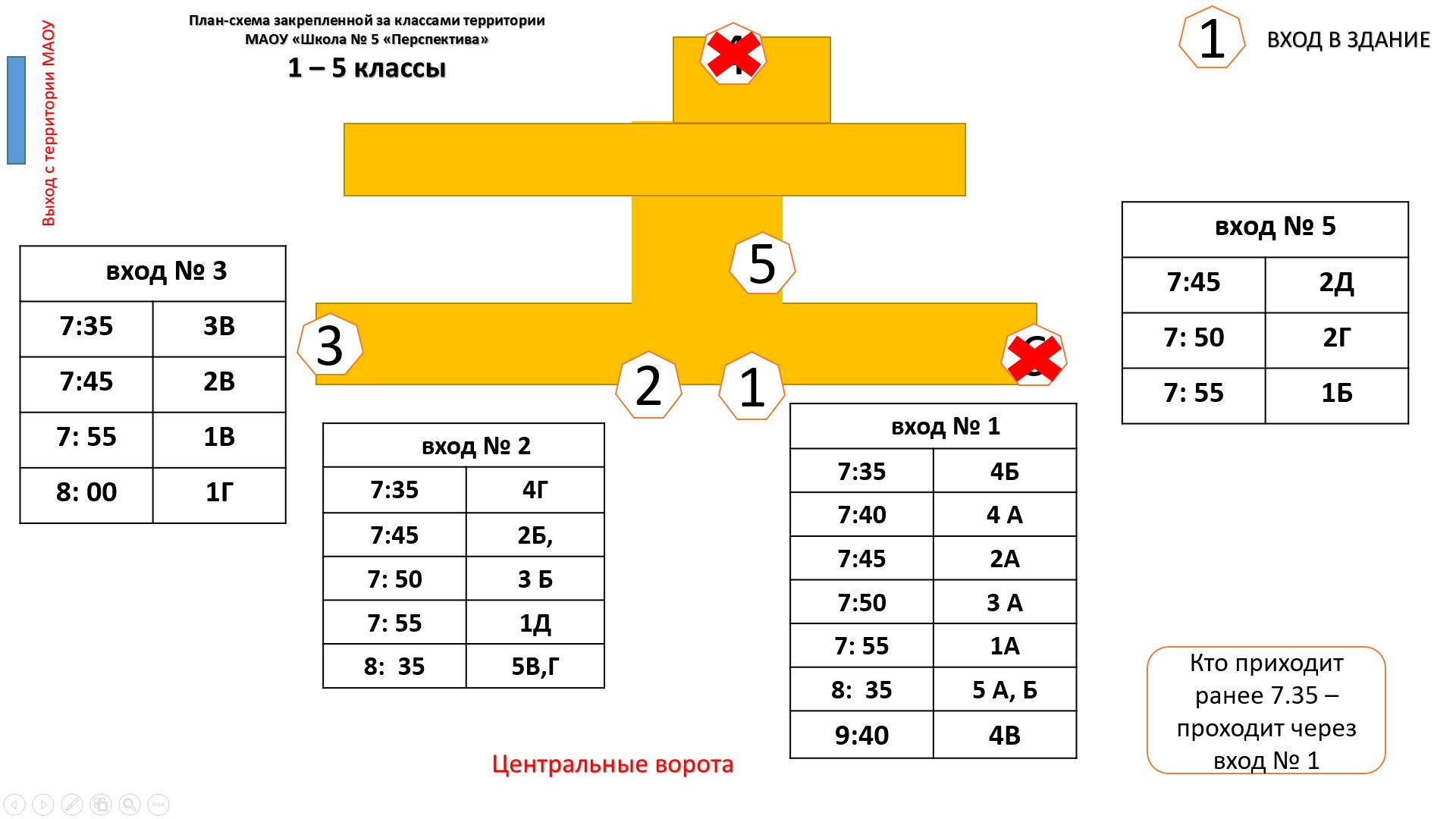 Приложение 5      Расписание звонков для классов для 1 классов  Расписание звонков для 2а, 2б, 2в, 2г, 3а, 3б, 4б, 4г классовРасписание звонков для классов 2д, 3в, 4а, Расписание звонков для классов 4в  Расписание звонков для 5-х классовРасписание звонков для 6-8х классовДень неделиЗанятияВремя Формат проведенияПонедельник 1.Физкультура2. Литература3. История России.Вс история4. Русский язык5. Математика6. ИЗО09:00–09:3010:00–10:3011:10–11:4012:20–12:5013:10–13:4014:20–14:50Офлайн Офлайн Онлайн Онлайн Офлайн ОфлайнВторник1. Биология2. Родной язык(русский)3. Русский язык4. Англ. яз.5. История России6. Математика09:00–09:3010:00–10:3011:10–11:4012:20–12:5013:10–13:4014:20–14:50ОнлайнОфлайнОфлайнОнлайнОфлайн ОфлайнСреда 1. Русский язык2. История России. Вс. история3. Математика4. Физкультура5. Русский язык6. Англ. яз.09:00–09:3010:00–10:3011:10–11:4012:20–12:5013:10–13:4014:20–14:50ОфлайнОфлайнОфлайнОфлайнОнлайнОнлайнЧетверг1. География2. Русский язык3. Физкультура4. Математика5. Литература6. Музыка09:00–09:3010:00–10:3011:10–11:4012:20–12:5013:10–13:4014:20–14:50ОнлайнОфлайн Офлайн Онлайн ОфлайнОфлайнПятница1Русский язык2Англ. яз.3Технология4Литература5Математика6Технология09:00–09:3010:00–10:3011:10–11:4012:20–12:5013:10–13:4014:20–14:50Офлайн ОфлайнОфлайнОнлайнОнлайнОфлайнДень неделиЗанятияВремя Формат проведенияПонедельник 1. Математика2. Русский язык3. Литература4. Англ. яз.5. Физкультура6. История России. Вс. история09:00–09:3010:00–10:3011:10–11:4012:20–12:5013:10–13:4014:20–14:50Офлайн Офлайн Онлайн Онлайн Офлайн ОфлайнВторник1. Математика2. Физкультура3. Технология4. Технология5. Англ. яз.6. Русский язык09:00–09:3010:00–10:3011:10–11:4012:20–12:5013:10–13:4014:20–14:50ОнлайнОфлайнОфлайнОфлайн Онлайн ОфлайнСреда 1. ИЗО2. Математика3. Биология4. Русский язык5. Литература6. Обществознание09:00–09:3010:00–10:3011:10–11:4012:20–12:5013:10–13:4014:20–14:50ОфлайнОфлайнОнлайнОнлайн Офлайн ОфлайнЧетверг1. Математика2. Физкультура3. Русский язык4. Родной язык(русский)5. Музыка6. Литература09:00–09:3010:00–10:3011:10–11:4012:20–12:5013:10–13:4014:20–14:50Онлайн Офлайн Онлайн Офлайн ОфлайнОфлайнПятница1. География2. История России. Вс. история3. Русский язык4. Математика5. Англ. яз.6. Литература09:00–09:3010:00–10:3011:10–11:4012:20–12:5013:10–13:4014:20–14:50Онлайн Онлайн ОфлайнОфлайнОфлайнОфлайнДень неделиЗанятияВремя Формат проведенияПонедельник 1. Русский язык2. Математика3. Технология4. Технология5. Литература6. Англ. яз.09:00–09:3010:00–10:3011:10–11:4012:20–12:5013:10–13:4014:20–14:50Офлайн Офлайн Офлайн Офлайн Онлайн ОнлайнВторник1. Математика2. История России.Вс. история3. Русский язык4. Русский язык5. Физкультура6. Родной язык(русский)09:00–09:3010:00–10:3011:10–11:4012:20–12:5013:10–13:4014:20–14:50ОнлайнОфлайн ОнлайнОфлайн ОфлайнОфлайнСреда 1. Русский язык2. Литература3. Англ. яз.4. Математика5. Физкультура6. География09:00–09:3010:00–10:3011:10–11:4012:20–12:5013:10–13:4014:20–14:50ОфлайнОфлайнОнлайнОфлайн Офлайн ОнлайнЧетверг1. Математика2. Биология3. Англ. Яз.4. Русский язык5. Физкультура6. Обществознание09:00–09:3010:00–10:3011:10–11:4012:20–12:5013:10–13:4014:20–14:50Онлайн Онлайн Офлайн Офлайн ОфлайнОфлайнПятница1. История России. Вс. история2. Русский язык3. Математика4. Литература5. Музыка6. ИЗО09:00–09:3010:00–10:3011:10–11:4012:20–12:5013:10–13:4014:20–14:50Онлайн Онлайн ОфлайнОфлайнОфлайнОфлайнДень неделиЗанятияВремя Формат проведенияПонедельник 1. Биология2. История России. Всеобщая история3. Алгебра4. Русский язык5. Англ. яз.6. Физкультура09:00–09:3010:00–10:3011:10–11:4012:20–12:5013:10–13:4014:20–14:50Офлайн Офлайн Онлайн Онлайн Онлайн Офлайн Вторник1.ИЗО2. Русский язык3. География4. Геометрия5. Литература6. Англ. яз.09:00–09:3010:00–10:3011:10–11:4012:20–12:5013:10–13:4014:20–14:50Офлайн ОфлайнОфлайн Офлайн Онлайн ОнлайнСреда 1.Обществознание2. Физкультура3. Русский язык4. Физика5. Алгебра09:00–09:3010:00–10:3011:10–11:4012:20–12:5013:10–13:40ОфлайнОфлайнОнлайнОнлайн Онлайн Четверг1.Биология2. Технология 3. География4. Алгебра 5. Литература6. Технология09:00–09:3010:00–10:3011:10–11:4012:20–12:5013:10–13:4014:20–14:50Онлайн Офлайн Онлайн Офлайн ОфлайнОфлайнПятница1.Физика2. Физкультура3. Геометрия4. Информатика5. Русский язык6. История России. Всеобщая история 09:00–09:3010:00–10:3011:10–11:4012:20–12:5013:10–13:4014:20–14:50ОфлайнОфлайнОнлайнОфлайн Офлайн ОнлайнСуббота 1 Англ. яз.2. Родной язык(русский)3. Музыка08:55–09:4010:00–10:4511:05–11:50Офлайн ОфлайнОфлайнДень неделиЗанятияВремя Формат проведенияПонедельник 1 Технология2 Технология3 Биология4 Алгебра5. География6.Литература09:00–09:3010:00–10:3011:10–11:4012:20–12:5013:10–13:4014:20–14:50Офлайн Офлайн Офлайн Онлайн Онлайн Онлайн Вторник1 Русский язык2 Англ. яз.3 Биология4 История России. Вс. история5 Геометрия09:00–09:3010:00–10:3011:10–11:4012:20–12:5013:10–13:40Офлайн Онлайн ОнлайнОфлайн Офлайн  Среда 1 Физкультура2 Физика3 Обществознание4 Алгебра5 ИЗО6 Русский язык09:00–09:3010:00–10:3011:10–11:4012:20–12:5013:10–13:4014:20–14:50Офлайн ОнлайнОфлайн Онлайн Офлайн  ОнлайнЧетверг1 Литература2 Русский язык3 Алгебра4 Информатика5 История России. Вс. история6 Физкультура09:00–09:3010:00–10:3011:10–11:4012:20–12:5013:10–13:4014:20–14:50Офлайн Онлайн Офлайн Офлайн Онлайн  ОфлайнПятница1 Русский язык2 Геометрия3 Физкультура4 Англ. яз.5 Физика09:00–09:3010:00–10:3011:10–11:4012:20–12:5013:10–13:40Офлайн ОнлайнОфлайн Онлайн ОфлайнСуббота 1 Музыка2 География3 Англ. яз.4 Родной язык(русский)09:00–09:3010:00–10:3011:10–11:4012:20–12:50Офлайн ОфлайнОфлайнОфлайнДень неделиЗанятияВремя Формат проведенияПонедельник 1 География2 ОБЖ3 Англ. яз.4 Физкультура5 Алгебра6 Русский язык09:00–09:3010:00–10:3011:10–11:4012:20–12:5013:10–13:4014:20–14:50Онлайн Офлайн Онлайн  Офлайн Офлайн Онлайн  Вторник1 Англ. яз.2 Геометрия3 Физкультура4 Биология5 ИЗО6 Литература09:00–09:3010:00–10:3011:10–11:4012:20–12:5013:10–13:4014:20–14:50Онлайн Онлайн Офлайн  Онлайн Офлайн Офлайн  Среда 1 Физика2 Русский язык3 Алгебра4 Технология 5 История России. вс. история09:00–09:3010:00–10:3011:10–11:4012:20–12:5013:10–13:40Офлайн Онлайн Онлайн  Офлайн Офлайн Четверг1 Литература2 Информатика3 Химия4 Обществознание5 Алгебра6 Биология09:00–09:3010:00–10:3011:10–11:4012:20–12:5013:10–13:4014:20–14:50Онлайн Офлайн Офлайн Офлайн Онлайн Офлайн  Пятница1 Геометрия2 Химия3 История России.Вс. история4 Физика5 Физкультура6 Русский язык09:00–09:3010:00–10:3011:10–11:4012:20–12:5013:10–13:4014:20–14:50Офлайн Онлайн Онлайн  Офлайн Офлайн Офлайн  Суббота 1 Родной язык(русский)2 Музыка3 География4 Англ. яз.09:00–09:3010:00–10:3011:10–11:4012:20–12:50Офлайн ОфлайнОфлайнОфлайнДень неделиЗанятияВремя Формат проведенияПонедельник 1 Англ. яз.2 Алгебра3 География4 Русский язык5 История России.Всеобщая история09:00–09:3010:00–10:3011:10–11:4012:20–12:5013:10–13:4014:20–14:50Онлайн Офлайн Онлайн Онлайн ОфлайнВторник1 Технология 2 Биология3 Геометрия4 Физкультура5 Литература6 ОБЖ09:00–09:3010:00–10:3011:10–11:4012:20–12:5013:10–13:4014:20–14:50Офлайн Офлайн Онлайн Офлайн Онлайн ОфлайнСреда 1 Алгебра2 Химия3 Физика4 Англ. яз.5 Русский язык6 Физкультура09:00–09:3010:00–10:3011:10–11:4012:20–12:5013:10–13:4014:20–14:50Онлайн Офлайн Офлайн Онлайн Офлайн Офлайн Четверг1 Обществознание2 Алгебра3 Информатика4 Биология5 ИЗО6 Литература.09:00–09:3010:00–10:3011:10–11:4012:20–12:5013:10–13:4014:20–14:50Офлайн ОнлайнОфлайн Онлайн Офлайн ОфлайнПятница1 Русский язык2 Физика3 Химия4 История России. Всеобщая история5 Геометрия6 Физкультура09:00–09:3010:00–10:3011:10–11:4012:20–12:5013:10–13:4014:20–14:50Онлайн Офлайн Онлайн Онлайн Офлайн ОфлайнСуббота 1 География2 Англ. яз.3 Родной язык(русский)4 Музыка09:00–09:3010:00–10:3011:10–11:4012:20–12:50Офлайн ОфлайнОфлайнОфлайнклассыДень неделивремятренерБаскетбол(девочки)6Вт,ЧтВс15.30-17.3014.00-16.00Бурдов Денис ФедоровичЛегкая атлетика6-7Пн, Чт15.00-16.30Болотнов Роман ВалерьевичКурс английского языка «English-speaking Club»6Пт14:00-15:00Чернова Ольга АлексеевнаКл. часы6-8Чт15.00:16:00Кл.руководители№п/пДеньнеделиВремяНазвание факультатива/ ИГЗКлассФИО учителяпонедельник15:00-15:45Факультатив «Избранные вопросы алгебры»8бКорелова Н.А.вторник15:00-15:45Факультатив «Робототехника»7бЧупрова Н.С.среда15:00-15:45Факультатив «Избранные вопросы алгебры»8аКорелова Н.А.среда15:00-15:45Факультатив «Робототехника»7аЧупрова Н.С.Понедельник ВторникСредаЧетвергПятницаСубботаВход № 17.30 – 7.55 Наместникова О.А.7.55-8.50Акулова Е.А.7.30 – 7.55Салапова М.В.7.55-8.50Бубнова С.В.7.30 – 7.55Болотнов Р.В.7.55-8.50Кобцева И.И.7.30 – 7.55Горшенкова И.С.7.55-8.50Бурдов Д.Ф.7.30 – 7.55Михалицына Ю.К.7.55-8.50Любова Е.А7.30- 7.55Марков А.А.Вход № 27.30 – 7.55Паршина И.Е.7.55-8.50Чернова О.А.7.30 – 7.55Захарова М.В.7.55-8.50Маслова О.В.7.30- 7.55Любова Е.А7.55-8.50Ананьева Л.В.7.30 – 7.55Блинова Ж.И.7.55-8.50Корелова Н.А.7.30 – 7.55Чупрова Н.С.7.55-8.50Мухачева Н.М.7.30- 7.55Марков А.А.Вход № 37.30 – 7.55Зайнулина М.Р.7.30 – 7.55Горюшина М.Л.7.30 – 7.55Лукина А.Г.7.30 – 7.55Балакина Л.Ю.7.30 – 7.55Галкина Е.А7.30- 7.55Марков А.А.Вход № 57.30 – 7.55Дряхлова Т.Л.7.30 – 7.55Киселева А.В.7.30 – 7.55Оборожная А.А.7.30 – 7.55Мартюхина С.А.7.30 – 7.55Яремова А.Б7.30- 7.55Марков А.А.Дети, пришедшие в МАОУ «Школа № 5» Перспектива» ранее 7:35, проходят через вход № 1 и обрабатывают обязательно рукиДети, пришедшие в МАОУ «Школа № 5» Перспектива» ранее 7:35, проходят через вход № 1 и обрабатывают обязательно рукиДети, пришедшие в МАОУ «Школа № 5» Перспектива» ранее 7:35, проходят через вход № 1 и обрабатывают обязательно рукиДети, пришедшие в МАОУ «Школа № 5» Перспектива» ранее 7:35, проходят через вход № 1 и обрабатывают обязательно рукиДети, пришедшие в МАОУ «Школа № 5» Перспектива» ранее 7:35, проходят через вход № 1 и обрабатывают обязательно рукиДети, пришедшие в МАОУ «Школа № 5» Перспектива» ранее 7:35, проходят через вход № 1 и обрабатывают обязательно рукиДети, пришедшие в МАОУ «Школа № 5» Перспектива» ранее 7:35, проходят через вход № 1 и обрабатывают обязательно руки№ урокапонедельник-пятницапонедельник-пятница№ уроканачало урокаконец урока1.08.1008.452.09.0509.40динамическая пауза – 09.40- 10.20динамическая пауза – 09.40- 10.20динамическая пауза – 09.40- 10.203.10.2010.55411.1511.50512.1012.45№ урокаВремя  начала урокаВремя  окончания урокаПродолжительность  перемены108.0008.4520 мин.209.0509.5020 мин310.1010.5510 мин.411.0511.5020 мин.512.1012.55№ урокаВремя  начала урокаВремя  окончания урокаПродолжительность  перемены108.0008.4520 мин.209.0509.5010 мин310.0010.4520 мин.411.0511.5020 мин.512.1012.55№ урокаВремя  начала урокаВремя  окончания урокаПродолжительность  перемены110.0010.4520 мин.211.0511.5020 мин312.1012.5520 мин.413.1514.0020 мин.514.1014.55№ урокаВремя  начала урокаВремя  окончания урокаПродолжительность  перемены108.5509.4020 мин.210.0010.4520 мин.311.0511.5020 мин.412.1012.5510 мин.513.0513.5020 мин.614.1014.55№ урокаВремя  начала урокаВремя  окончания урокаПродолжительность  перемены108.5509.4020 мин.210.0010.4520 мин.311.0511.5020 мин.412.1012.5510 мин.513.0513.5020 мин.614.1014.55